Operant Conditioning Practice				Name _____________Identify the behavior and its consequence.As a consequence of the behavior, is something added or removed/avoided?Does the consequence strengthen or weaken the behavior?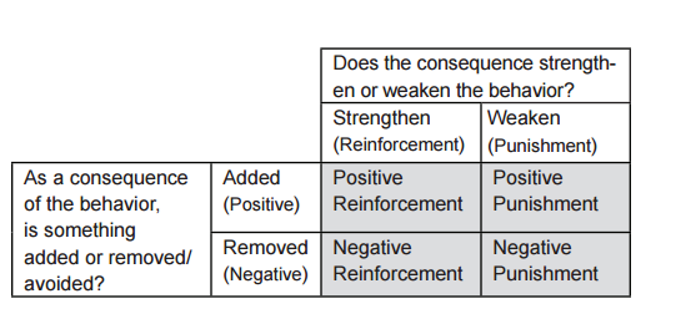 For each situation, fill out the chart, and then name the type of conditioningThe police stop drivers and give awards for safe driving. This is _________________ The coach removes a player for the game for committing a foul. This is _______________ Player makes an error and the teammate calls him a bad name. This is _______________ A suspect confesses to a crime which ends the interrogation. This is _________________ Child cleans the room and parent stops nagging. This is _________________ Older brother sits on you until you say he's smarter, then he gets off. ___________ After completing your homework you get your cell phone back. _______________ When you buckle your seatbelt, the annoying beep stops in your car. ___________ Make up an example for other students to try: Write the question on the board and below, fill out the chart and give your answer.Your example:This is _________________ BehaviorConsequence:Added (or)SubtractedStrengthened (or)WeakenedBehaviorConsequence:Added (or)SubtractedStrengthened (or)WeakenedBehaviorConsequence:Added (or)SubtractedStrengthened (or)WeakenedBehaviorConsequence:Added (or)SubtractedStrengthened (or)WeakenedBehaviorConsequence:Added (or)SubtractedStrengthened (or)WeakenedBehaviorConsequence:Added (or)SubtractedStrengthened (or)WeakenedBehaviorConsequence:Added (or)SubtractedStrengthened (or)WeakenedBehaviorConsequence:Added (or)SubtractedStrengthened (or)WeakenedBehaviorConsequence:Added (or)SubtractedStrengthened Weakened